Муниципальное бюджетное учреждение культуры«Централизованная библиотечная система»Красногвардейского района Республики КрымРайон день за днем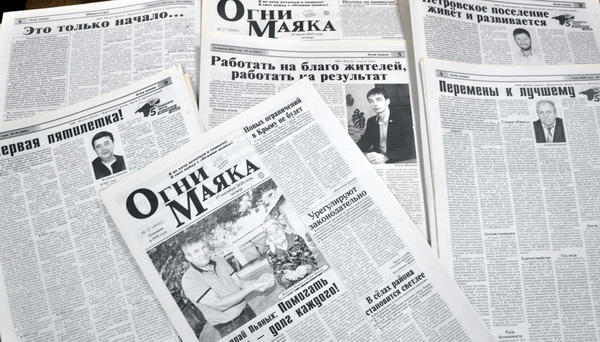 Информационный список статей по газете «Огни маяка»За первое полугодие2023 годДостижения Красногвардейского района1. Мехтиев, И. Эхо 2022 года [Текст] / И. Мехтиев // Огни маяка. - 2023. – 12 янв. - С. 3: фот             Открытие нового модульного детского сада «Светлячок». 2. Янченко, И. Р. Шантаев: Все зависит от инициативы и ответственности кадров [Текст] / И. Янченко  // Огни маяка. - 2023. – 19 янв. - С. 2 Глава района: разговор о важном.3. Красногвардейский район в моем сердце [Текст] // Огни маяка. - 2023. – 19 янв. – С. 3: фот.Красногвардейскому району – 88 лет.4. Поздравляем с наградой [Текст] // Огни маяка. - 2023. – 26 янв. - С. 1: фот.О людях хороших.5. Смолькина, В. Золотой фонд района [Текст] / В. Смолькина // Огни маяка. - 2023. – 2фев. - С. 2: фот.Районному Совету ветеранов – 36 лет.6. Яловенко, А. Отдыхать нельзя работать [Текст] / А. Яловенко // Огни маяка. - 2023. – 2 фев. - С. 3: фот.Интервью с Павлом Тарантин.7.Скоробогатько, С. Золото Ольги Жуковской [Текст] / С. Скоробогатько // Огни маяка. - 2023. – 16 фев. - С. 3Заслуженная путевка на первенство России.8.Яловенко, А. С заботой о старшем поколении [Текст] / А. Яловенко // Огни маяка. - 2023. – 16 фев. - С. 3: фот.Светлана Костогрызова 20 лет возглавляет Октябрьский Совет ветеранов.9.Янченко, И. Роман Шантаев: Уверен – мы победим! [Текст] / И. Янченко  // Огни маяка. - 2023. – 2 марта. - С. 2 Глава района: разговор о важном.10.Янченко, И. Оксана Сацик: Работаем с максимальной отдачей [Текст] / И. Янченко  // Огни маяка. - 2023. – 9 марта. - С. 2: фотИнтервью с парламентарием.11.Янковская, Л. С новосельем! [Текст] / Л. Янковская // Огни маяка. - 2023. – 9 марта. - С. 12: фотО деятельности Совета ветеранов.   12. Крым  обеспечен водой   [Текст] // Огни маяка. - 2023. – 16 марта. - С.4: В водохранилищах Крыма около 170 миллионов кубических метров воды.13.Янченко, И. Готовятся к орошению, сеют яровые[Текст] / И. Янченко  // Огни маяка. - 2023. – 30 марта. - С. 1: фотВпервые за последние 9 лет.14.Вольфович, Н. Талантлив во всем [Текст] / Н. Вольфович // Огни маяка. - 2023. – 6 апр. - С. 9. О людях хороших.15.Попова, А. Призвание нашей семьи – учительство [Текст] / А. Попова// Огни маяка. - 2023. – 6 апр. - С.12.О людях хороших.16.Иванин, Я. Уверенная поступь [Текст] / Я. Иванин// Огни маяка. - 2023. – 13 апр. - С.1.Глава района: разговор о важном.17. Открылись новые модульные ФАПы [Текст] // Огни маяка. - 2023. – 20 апр. - С.1.Национальный проект  «Здравоохранение».18.Янченко, И. Доверие Президента[Текст] / И. Янченко  // Огни маяка. - 2023. – 27 апр. - С. 2.Глава района: разговор о важном.19.Янченко, И. Вода пришла – можно поливать [Текст] / И. Янченко  // Огни маяка. - 2023. – 27 апр. - С. 3:фот.По руслу Северо-Крымского канала пришла Днепровская вода.20.Медпомощь стала доступнее [Текст] // Огни маяка. - 2023. – 4 мая. - С.1:фот.Открытие нового ФАПа в с. Зерновое.21.Янченко, И. На переднем крае [Текст] / И. Янченко  // Огни маяка. - 2023. – 4 мая. - С. 3:фот.Ко дню местного самоуправления.22.Янченко, И. Хранители истории [Текст] / И. Янченко  // Огни маяка. - 2023. – 11 мая. - С. 2:фот.После капремонта торжественно открыли районный краеведческий музей.23.Вольфович, Н. Семья – государства частица [Текст] / Н. Вольфович // Огни маяка. - 2023. – 11 мая. - С. 4. О людях хороших.24.Карпенко, И. Первенство Крыма по легкой атлетике [Текст] / И. Карпенко // Огни маяка. - 2023. – 11 мая. - С. 12.фот.В Ялте на стадионе «Авангард» золотая награда в беге на 3000 метров досталась А. Уварову.25.Вольфович, Н. Особая профессия [Текст] / Н. Вольфович // Огни маяка. - 2023. – 15 июня. - С.9.Ко дню медработника.26.Борисова, А. Их жизни медицине отданы [Текст] / А. Борисова // Огни маяка. - 2023. – 22июня. - С. 2: фот.Ко дню медработника.Детские площадки1.Иванин, Я. Подарок жителям с. Плодородное [Текст] / Я. Иванин// Огни маяка. - 2023. – 20 апр. - С.1:фот.Открытие многофункциональной детской площадки.Культурная  жизнь района1. Мехтиев, И. Эхо 2022 года [Текст] / И. Мехтиев // Огни маяка. - 2023. – 12 янв. - С. 3:фот             Капитальный ремонт в детской музыкальной школе искусств.2.Борисова, А. Дуэт «Девчата» - в шоу А. Малахова [Текст] / А. Борисова // Огни маяка. - 2023. – 2 фев. - С. 3:фот.Дуэт «Девчата» приняли участие в вечернем шоу «Песни от всей души». Выпуск передачи на канале «Россия 1».3.Мачулайтис, О. Я помню, я не забуду, я передам дальше [Текст] / О. Мачулайтис // Огни маяка. - 2023. – 2 фев. - С. 4.Презентация книги детских сочинений «В их судьбе была война».4.Болат, Э. В песне – душа народа [Текст] / Э. Болат // Огни маяка. - 2023. – 2 фев. - С. 11.Творческие люди.5. Мачулайтис, О. Возвращение традиций или мечты сбываются…[Текст] / О. Мачулайтис // Огни маяка. - 2023. – 9 фев. - С. 1.Возобновление проката фильмов в Домах культуры.6. Гордимся  крымчанами, гордимся Россией! [Текст] // Огни маяка. - 2023. – 16 марта. - С.4:фот.Торжественное шествие к 9 годовщине воссоединения Крыма с Россией.7. Мачулайтис, О. «Наша профессия – дарить радость людям» [Текст] / О. Мачулайтис // Огни маяка. - 2023. – 30 марта. - С. 3.фот.Ко дню работника культуры.8.Грициенко, Н. «Талант не скроется ничем» [Текст] / Н. Грициенко // Огни маяка. - 2023. – 30 марта. - С. 4.фот.Ко дню работника культуры.9.Мовчан, Н. «Я познаю космос» [Текст] / Н. Мовчан// Огни маяка. - 2023. – 20 апр. - С.12.Ко Дню космонавтики.10.Майданова, М. «Здоровый я – здоровая страна» [Текст] / М. Майданова// Огни маяка. - 2023. – 20 апр. - С.12:фот.К Всемирному дню здоровья.11.Иванин, Я. Юбилейный фестиваль [Текст] / Я. Иванин// Огни маяка. - 2023. – 27 апр. - С.3:фот.25 республиканский фестиваль современной музыки и песни «Степной ветер».12. Новая жизнь ДК [Текст] // Огни маяка. - 2023. – 18 мая. - С. 1:фот.Открытие Александровского Дома культуры после капремонта.13.Янковская, Л. Награда лучшим [Текст] / Л. Янковская// Огни маяка. - 2023. – 25 мая. - С.12.К Общероссийскому дню библиотек.14.Верина, В. В начале было Слово… [Текст] / В. Верина  // Огни маяка. - 2023. – 1 июня. - С. 12.Ко Дню славянской письменности и культуры.15.Майданова, М. «Путешествие по стране Лукоморье» [Текст] / М. Майданова// Огни маяка. - 2023. – 15 июня. - С.12:фот.Ко Дню русского языка.Учителя1.Янченко, И. Главное – любовь к детям! [Текст] / И. Янченко  // Огни маяка. - 2023. – 27 апр. - С. 2:фот.К году педагога и наставника.2. Форум классных руководителей [Текст] // Огни маяка. - 2023. – 4 мая. - С. 4.К году педагога и наставника.Ветераны1.Вольфович, Н. Жизнь любит сильных [Текст] / Н. Вольфович // Огни маяка. - 2023. – 2 фев. - С. 9.Дети войны.2.Мурай, В. Ее жизнь – служение людям [Текст] / В. Мурай // Огни маяка. - 2023. – 2 фев. - С. 9:фот Дети войны.3.Янковская, Л. Рядом с Героем [Текст] / Л. Янковская // Огни маяка. - 2023. – 2 фев. - С. 9.Наш земляк М. А. Коробихин участник Сталинградской битвы.4. Яловенко, А.С юбилеем, Агафья Васильевна! [Текст] / А. Яловенко // Огни маяка. - 2023. – 9фев. - С. 3:фот.Дети войны.5.Попова, В. Афганистан: без права на забвение [Текст] /В. Попова // Огни маяка. - 2023. – 9фев. - С. 3:фот. 34 года со дня вывода Советских войск из Афганистана.6.Харитонов, В. Честь, мужеств, долг [Текст] / В. Харитонов// Огни маяка. - 2023. – 13 апр. - С.9.Ко Дню ветеранов органов внутренних дел и внутренних войск.7.Борисова, А. Чернобыль: трагедия и подвиг[Текст] / А. Борисова// Огни маяка. - 2023. – 27 апр. - С.1:фот.К 37 годовщине катастрофы Чернобыльской атомной электростанции.                                                                       8.Верина, В. «Люди!.. Помните!» [Текст] / В. Верина  // Огни маяка. - 2023. – 4 мая. - С. 3:фот.                                                          К 78 –годовщине Великой Победы.9.Грициенко, Н. Внимание - ветеранам [Текст] / Н. Грициенко // Огни маяка. - 2023. – 11 мая. - С. 12.фот.К 78 –годовщине Великой Победы.10.Борисова, А. Дань памяти [Текст] / А. Борисова// Огни маяка. - 2023. – 25 мая. - С.4:фот.Обновленные памятные знаки землякам.11.Ивашевская, Л. Их жизни медицине отданы [Текст] / Л. Ивашевская // Огни маяка. - 2023. – 22июня. - С. 3: фот.Имена героев Торопова Г. С. и Новака И. Д. занесли в Книгу памяти города героя Севастополе.12.Барановская, О. Их жизни медицине отданы [Текст] / О. Барановская // Огни маяка. - 2023. – 22июня. - С. 4: фот.Письмо моему прадедушке, фронтовику, в далекие послевоенные годы.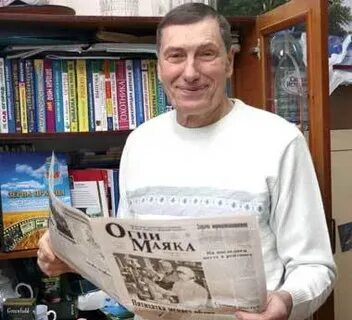 Вас всегда ждётУютная и доброжелательная АтмосфераАдрес:297000п. Красногвардейское,ул. Энгельса, 21e-mail: biblioteka.77mail.ruсайт:http://кцбс.рф/ВК:https://vk.com/kr_libтелефон: 2 – 48 – 11   Составил: Дьякова О., библиограф